Working with PercentsWorking with PercentsWorking with PercentsWorking with PercentsDetermines a part given its percent and the whole25% of $60 is ___.I used a number line.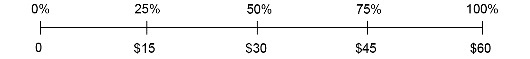 25% of $60 is $15.Determines a percent given its quantity and the whole___% of 75 is 30.I used benchmarks and mental math.100% is 75.10% is 7.5.Since 4 × 7.5 = 30, 40% of 75 is 30.Determines a whole given a quantity and its percent75% of ___ is 30I used equivalent fractions.÷ = × = So, the whole is 40.75% of 40 is 30.Solves a problem involving percents from 1% to 100%In a survey, 250 people were asked which is their favourite fruit.35 people said bananas. 
What percent of people said bananas?“I can use a number line.”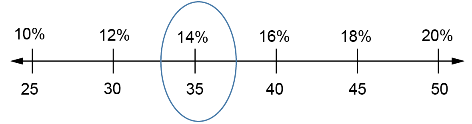 10% of 250 is 25.​20% of 250 is 50.​14% of 250 is 35.​So, 14% of people said bananas were their favourite fruit.Observations/DocumentationObservations/DocumentationObservations/DocumentationObservations/Documentation